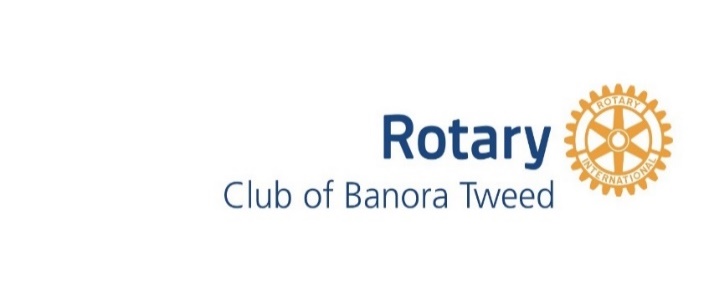 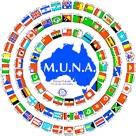 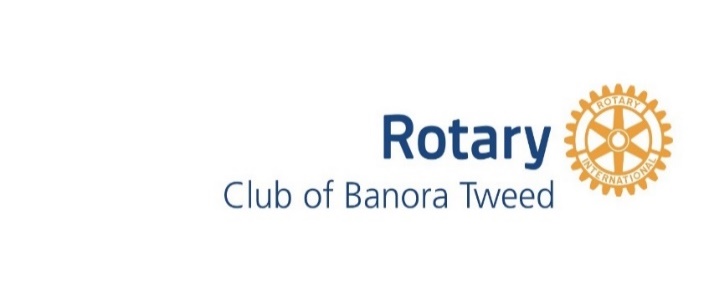 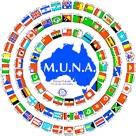    For all enquiries contact:	PO Box 6087 Tweed Heads South NSW 2486	District Governor:   District 9640 MUNA Chair	E: jessicakeast@yahoo.com 	Dave Harmon   Jessica Keast	M: 0429 922 296	_________________________________________________________________________________________________________TEAM REGISTRATION FORMSaturday 6th April 2024If you would like to take part in MUNA 2024, please fill in your details in the Event Registration Form below.If you’re planning to register more than one team, please complete this form for each of your teams.  There is a limit of three teams per School or Rotary ClubRegistrations will be confirmed by receipt of payment of $400 per team* 
School name
Teacher name	Teacher phone number
Teacher email address
Funding:	Sponsored by Rotary Club	Self-fundedSponsoring Rotary Club
Name of Student #1					Age of Student #1		Vegan		Gluten free
	Vegetarian		Lactose intolerant
	Kosher		None Emergency Contact Name for Student #1		Emergency Contact Phone Number_________________________________________________________________________________________________________Name of Student #2					Age of Student #2		Vegan		Gluten free
	Vegetarian		Lactose intolerant
	Kosher      		NoneEmergency Contact Name for Student #2		Emergency Contact Phone Number_________________________________________________________Name of Student #3					Age of Student #3		Vegan		Gluten free
	Vegetarian		Lactose intolerant
	Kosher		NoneEmergency Contact Name for Student #3		Emergency Contact Phone Number________________________________________________________